金鹰添润定期开放债券型发起式证券投资基金2019年第2季度报告2019年6月30日基金管理人：金鹰基金管理有限公司基金托管人：兴业银行股份有限公司报告送出日期：二〇一九年七月十七日§1  重要提示基金管理人的董事会及董事保证本报告所载资料不存在虚假记载、误导性陈述或重大遗漏，并对其内容的真实性、准确性和完整性承担个别及连带责任。 基金托管人兴业银行股份有限公司根据本基金合同规定，于2019年7月16日复核了本报告中的财务指标、净值表现和投资组合报告等内容，保证复核内容不存在虚假记载、误导性陈述或者重大遗漏。 基金管理人承诺以诚实信用、勤勉尽责的原则管理和运用基金资产，但不保证基金一定盈利。 基金的过往业绩并不代表其未来表现。投资有风险，投资者在作出投资决策前应仔细阅读本基金的招募说明书。 本报告中财务资料未经审计。本报告期自2019年4月1日起至6月30日止。§2  基金产品概况§3  主要财务指标和基金净值表现3.1 主要财务指标单位：人民币元注：1、本期已实现收益指基金本期利息收入、投资收益、其他收入（不含公允价值变动收益）扣除相关费用后的余额；2、本期利润为本期已实现收益加上本期公允价值变动收益；3、期末可供分配利润，指期末资产负债表中未分配利润与未分配利润中已实现部分的孰低数（为期末余额，不是当期发生数）。4、上述基金业绩指标不包括持有人认购或交易基金的各项费用，计入费用后实际收益水平要低于所列数字。3.2 基金净值表现3.2.1 本报告期基金份额净值增长率及其与同期业绩比较基准收益率的比较3.2.2自基金转型以来基金累计净值增长率变动及其与同期业绩比较基准收益率变动的比较金鹰添润定期开放债券型发起式证券投资基金累计净值增长率与业绩比较基准收益率历史走势对比图(2018年3月28日至2019年6月30日)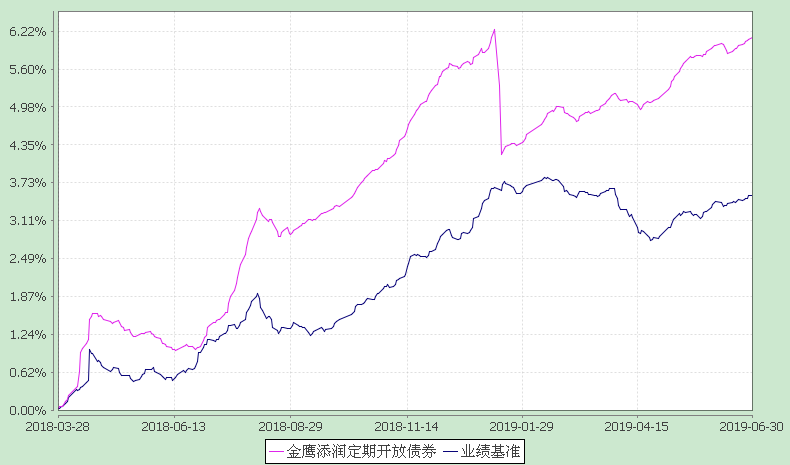 注：1、本基金由原金鹰添润纯债债券型证券投资基金于2018年3月28日转型而来；2、按基金合同和招募说明书的约定，本基金的建仓期为六个月，建仓期结束时各项资产配置比例符合基金合同的有关约定；3、本基金的业绩比较基准是：中债综合（全价）指数收益率×80%+1年期银行定期存款利率（税后）×20%。§4  管理人报告4.1 基金经理(或基金经理小组)简介注：1、任职日期和离任日期指公司公告聘任或解聘日期；2、证券从业的含义遵从行业协会颁布的《证券业从业人员资格管理办法》的相关规定。4.2 管理人对报告期内本基金运作遵规守信情况的说明本报告期内，本基金管理人严格遵守《证券投资基金法》和其他有关法律法规及其各项实施准则、本基金基金合同等法律文件的规定，本着诚实信用、勤勉尽责的原则管理和运用基金资产，在严格控制风险的基础上，为基金持有人谋求最大利益。本报告期内，基金运作合法合规，无出现重大违法违规或违反基金合同的行为，无损害基金持有人利益的行为。4.3 公平交易专项说明4.3.1 公平交易制度的执行情况报告期内，公司严格执行证监会《证券投资基金管理公司公平交易制度指导意见》和公司内部公平交易制度，各投资组合按投资管理制度和流程独立决策，并在获得投资信息、投资建议和实施投资决策方面享有公平的机会。公司通过规范的投资交易流程、完善的权限管理机制、有效的交易控制制度，确保公平交易的实施。同时通过投资交易系统中的公平交易功能执行交易，不断强化事后监控分析，以尽可能确保公平对待各投资组合。报告期，公司对连续四个季度期间内、不同时间窗下（日内、3日内、5日内）公司管理的不同投资组合同向交易的交易价差进行分析，未发现违反公平交易制度的异常行为。4.3.2 异常交易行为的专项说明本报告期内，公司旗下所有投资组合参与的交易所公开竞价交易中，未出现同日反向交易成交较少的单边交易量超过该证券当日成交量的5%的情况。本报告期内，未发现本基金有可能导致不公平交易和利益输送的异常交易。4.4 报告期内基金的投资策略和业绩表现说明4.4.1报告期内基金投资策略和运作分析回顾2019年二季度，经济基本面逐步下行。一季度地产投资和基建共同支撑经济短暂企稳，3月经济数据表现超预期；但二季度以来地产开发投资增速逐渐回落，带动地产投资下行；制造业投资差强人意，5月份制造业PMI再次回落至荣枯线下方，生产扩张需求放缓；基建难以独自支撑经济持续走好。消费方面总体表现较弱，而5月的数据跳升主要归功于5天劳动节小长假且假期错位造成的低基数。出口方面仍面临着贸易摩擦所带来的负面效应。CPI方面，上半年通胀有所上行，2019年5月CPI同比达到历史高位2.7%，主要归因于农产品价格的持续上涨，黑色系价格和原油价格也有所上行。受经济基本面的影响，债券市场二季度以来呈现倒V的走势。4月以来，对于股市的强烈看多，叠加降准预期波动，带动债市极速上行，十年国开半个月已上行30bp；4月下旬，3月经济数据全部公布完毕，利好出尽，债市结束了恐慌期的上行，开始掉头向下；直到5月24日央行和银保监公布包商银行被接管并打破刚兑，市场有如惊弓之鸟，风险偏好骤然降低，中小银行为自保流动性率先卖出流动性好的资产，利率债抛盘严重，带动整体债券收益率急速上行；信用风险叠加流动性风险向整个金融市场蔓延，资金面和二级存单交投均出现断层情况，中小银行和中小非银均出现融资困难的情况，利于无风险资产，利率债和国股存单有所下行。央行见势紧急投放流动性，对金融机构进行结构化输血， DR001和DR007都不断下行，DR001最低跌破1%；债市恐慌情绪逐步缓和，整体债市收益率也同步下行，同时无风险利率下行更多，信用利差扩张。二季度我们维持之前的配置，获得稳定的票息收入；在保证流动性安全的基础上，尽量把握确定性的机会，兼顾交易性机会带来的超额收益。4.4.2报告期内基金的业绩表现截至本报告期末，本基金份额净值为1.0266元，本报告期份额净值增长率为0.87%，同期业绩比较基准增长率为-0.11%。4.5管理人对宏观经济、证券市场及行业走势的简要展望展望2019年三季度，经济基本面方面，央行明确要抑制流动性过度流向房地产，表达了地产放松政策无望，地产投资将持续下行；制造业投资方面生产扩展需求放缓，减税降费政策影响有待观察；基建投资方面，近日大力发行专项债将对下半年基建投资构成进一步支撑，但财政政策空间有限，总体支持力度有限。消费方面难见改观。进出口方面，虽然中美将重启贸易谈判，但以特朗普变化无常的习性以及美国的诉求，无论最终是否谈妥，贸易方面都将受到一些负面影响。总体来讲，经济基本面大概率持续低位震荡，对债市构成利好，但不排除基建发力以及实体融资改善带来的经济短期企稳的情况。CPI方面，水果蔬菜价格有所回落带动食品分项回落；叠加原油价格下行，整体CPI较大可能掉头向下，总体通胀无忧。货币政策方面，受制于中美贸易战不确定性和包商事件内忧外患的格局，预计央行将维持宽松的货币政策不变。李克强总理也表示将采取有针对性的降息降准，以帮助小企业降低融资成本；而实体企业融资问题短期内改善有限，流动性将总体宽松充裕。这对债券市场构成利好；不过资金面断层现象短时间难以缓解，更利于无风险利率和好资质的高评级债券和存单。投资方面，我们将密切关注事件冲击带来的交易性和配置性机会，在确保组合良好流动性和安全性的前提下，力争有效控制并防范风险，竭力为持有人带来更高的回报。4.6报告期内基金持有人数或基金资产净值预警说明本报告期内无应当说明的预警事项。§5投资组合报告5.1 报告期末基金资产组合情况注：其他资产包括：交易保证金、应收利息、应收证券清算款、其他应收款、应收申购款、待摊费用。5.2 报告期末按行业分类的股票投资组合5.2.1报告期末按行业分类的境内股票投资组合本基金本报告期内未进行股票投资。 5.2.2报告期末按行业分类的港股通投资股票投资组合本基金本报告期内未通过港股通投资股票。5.3 报告期末按公允价值占基金资产净值比例大小排序的前十名股票投资明细本基金本报告期内未进行股票投资。5.4 报告期末按债券品种分类的债券投资组合5.5 报告期末按公允价值占基金资产净值比例大小排序的前五名债券投资明细5.6 报告期末按公允价值占基金资产净值比例大小排序的前十名资产支持证券投资明细本基金本报告期内未投资资产支持证券。5.7 报告期末按公允价值占基金资产净值比例大小排序的前五名贵金属投资明细本基金本报告期内未投资贵金属。5.8报告期末按公允价值占基金资产净值比例大小排序的前五名权证投资明细本基金本报告期内未投资权证。5.9报告期末本基金投资的股指期货交易情况说明5.9.1报告期末本基金投资的股指期货持仓和损益明细本基金本报告期内未投资股指期货。5.9.2本基金投资股指期货的投资政策无。5.10报告期末本基金投资的国债期货交易情况说明5.10.1 本期国债期货投资政策无。5.10.2 报告期末本基金投资的国债期货持仓和损益明细本基金本报告期内未投资国债期货。5.11投资组合报告附注5.11.1本基金投资的前十名证券的发行主体本期没有出现被监管部门立案调查，或在报告编制日前一年内受到公开谴责、处罚的情形。5.11.2报告期内基金投资的前十名股票未超出基金合同规定的备选股票库。5.11.3其他各项资产构成5.11.4报告期末持有的处于转股期的可转换债券明细本基金本报告期末未持有处于转股期的可转换债券。5.11.5报告期末前十名股票中存在流通受限情况的说明本基金本报告期末未持有股票。5.11.6投资组合报告附注的其他文字描述部分由于四舍五入的原因，分项之和与合计项之间可能存在尾差。§6  开放式基金份额变动单位：份§7  基金管理人运用固有资金投资本基金情况7.1 基金管理人持有本基金份额变动情况单位：份7.2 基金管理人运用固有资金投资本基金交易明细无。§8报告期末发起式基金发起资金持有份额情况注：发起份额占基金总份额比例中的“基金总份额”为本基金申购确认日的总份额。§9 影响投资者决策的其他重要信息9.1 报告期内单一投资者持有基金份额比例达到或超过20%的情况9.2 影响投资者决策的其他重要信息无。§10备查文件目录10.1备查文件目录1、中国证监会批准基金发行及募集的文件。2、《金鹰添润定期开放债券型发起式证券投资基金基金合同》。3、《金鹰添润定期开放债券型发起式证券投资基金托管协议》。4、金鹰基金管理有限公司批准成立批件、营业执照、公司章程。5、基金托管人业务资格批件和营业执照。10.2存放地点广东省广州市天河区珠江东路28号越秀金融大厦30层10.3查阅方式可在营业时间免费查阅或按工本费购买复印件，也可登录本基金管理人网站查阅，本基金管理人网址：http://www.gefund.com.cn。投资者对本报告书如有疑问，可咨询本基金管理人客户服务中心，客户服务中心电话：4006-135-888或020-83936180。金鹰基金管理有限公司二〇一九年七月十七日基金简称金鹰添润定期开放债券基金主代码004045交易代码004045基金运作方式契约型开放式基金合同生效日2018年3月28日报告期末基金份额总额1,511,789,624.88份投资目标在严格控制风险的前提下，力争获得超越业绩比较基准的投资收益。投资策略本基金充分考虑基金资产的安全性、收益性及流动性，在严格控制风险的前提下力争实现资产的稳定增值。在资产配置中，本基金以债券为主，通过密切关注债券市场变化，持续研究债券市场运行状况、研判市场风险，在确保资产稳定增值的基础上，通过积极主动的资产配置，力争实现超越业绩基准的投资收益。业绩比较基准本基金的业绩比较基准为：中债综合（全价）指数收益率×80%+一年期定期存款利率（税后）×20%风险收益特征本基金为债券型证券投资基金，属于较低预期收益、较低预期风险的证券投资基金品种，其预期收益和预期风险高于货币市场基金，但低于混合型基金、股票型基金。基金管理人金鹰基金管理有限公司基金托管人兴业银行股份有限公司主要财务指标报告期(2019年4月1日-2019年6月30日)1.本期已实现收益16,301,166.442.本期利润13,538,696.443.加权平均基金份额本期利润0.00904.期末基金资产净值1,552,041,883.715.期末基金份额净值1.0266阶段净值增长率①净值增长率标准差②业绩比较基准收益率③业绩比较基准收益率标准差④①-③②-④过去三个月0.87%0.03%-0.11%0.05%0.98%-0.02%姓名职务任本基金的基金经理期限任本基金的基金经理期限证券从业年限说明姓名职务任职日期离任日期证券从业年限说明黄倩倩本基金的基金经理2018-07-07-7黄倩倩女士，西南财经大学金融学硕士研究生，历任广州证券股份有限公司资产管理总部债券交易员，2014年11月加入金鹰基金管理有限公司，担任固定收益部债券交易员、基金经理助理，现任固定收益部基金经理。序号项目金额(元)占基金总资产的比例(%)1权益投资--其中：股票--2固定收益投资1,425,186,000.0091.77其中：债券1,425,186,000.0091.77资产支持证券--3贵金属投资--4金融衍生品投资--5买入返售金融资产90,000,000.005.79其中：买断式回购的买入返售金融资产--6银行存款和结算备付金合计3,749,994.590.247其他各项资产34,132,312.962.208合计1,553,068,307.55100.00序号债券品种公允价值(元)占基金资产净值比例(％)1国家债券--2央行票据--3金融债券150,808,000.009.72其中：政策性金融债150,808,000.009.724企业债券152,887,000.009.855企业短期融资券100,815,000.006.506中期票据1,020,676,000.0065.767可转债（可交换债）--8同业存单--9其他--10合计1,425,186,000.0091.83序号债券代码债券名称数量(张)公允价值(元)占基金资产净值比例(％)110176102917徐州经开MTN005800,000.0083,152,000.005.36219020119国开01800,000.0079,968,000.005.15318021118国开11700,000.0070,840,000.004.56410166103316衡阳水投MTN001700,000.0070,644,000.004.55510180015118名城建设MTN001500,000.0053,465,000.003.44序号名称金额(元)1存出保证金-2应收证券清算款-3应收股利-4应收利息34,132,312.965应收申购款-6其他应收款-7待摊费用-8其他-9合计34,132,312.96本报告期期初基金份额总额1,511,789,622.81报告期基金总申购份额2.07减：报告期基金总赎回份额0.00报告期基金拆分变动份额-本报告期期末基金份额总额1,511,789,624.88报告期期初管理人持有的本基金份额9,937,388.19报告期期间买入/申购总份额0.00报告期期间卖出/赎回总份额0.00报告期期末管理人持有的本基金份额9,937,388.19报告期期末持有的本基金份额占基金总份额比例（%）0.66项目持有份额总数持有份额占基金总份额比例发起份额总数发起份额占基金总份额比例发起份额承诺持有期限基金管理人固有资金9,937,388.190.66%9,937,388.190.66%不少于3年基金管理人高级管理人员-----基金经理等人员-----基金管理人股东-----其他-----合计9,937,388.190.66%9,937,388.190.66%不少于3年投资者类别报告期内持有基金份额变化情况报告期内持有基金份额变化情况报告期内持有基金份额变化情况报告期内持有基金份额变化情况报告期内持有基金份额变化情况报告期末持有基金情况报告期末持有基金情况投资者类别序号持有基金份额比例达到或者超过20%的时间区间期初份额申购份额赎回份额持有份额份额占比机构12019年4月1日至2019年6月30日1,501,848,424.08--1,501,848,424.0899.34%产品特有风险产品特有风险产品特有风险产品特有风险产品特有风险产品特有风险产品特有风险产品特有风险本基金在报告期内，存在报告期间单一投资者持有基金份额达到或超过20%的情形，可能会存在以下风险：1）基金净值大幅波动的风险：当持有基金份额占比较高的基金份额持有人大量赎回本基金时，基金为支付赎回款项而卖出所持有的证券，可能造成证券价格波动，导致本基金的收益水平发生波动。同时，因巨额赎回、份额净值小数保留位数与方式、管理费及托管费等费用计提等原因，可能会导致基金份额净值出现大幅波动；2）巨额赎回的风险：当持有基金份额占比较高的基金份额持有人大量赎回本基金时，可能触发本基金巨额赎回条款，基金份额持有人将可能无法及时赎回所持有的全部基金份额；3）流动性风险：当持有基金份额占比较高的基金份额持有人大量赎回本基金时，可能导致本基金的流动性风险；4）基金提前终止、转型或与其他基金合并的风险：当持有基金份额占比较高的基金份额持有人大量赎回本基金时，可能导致在其赎回后本基金出现连续六十个工作日基金资产净值低于5000万元，可能导致本基金面临转换运作方式、与其他基金合并或者终止基金合同等情形。5）基金规模过小导致的风险：当持有基金份额占比较高的基金份额持有人大量赎回本基金时，可能导致基金规模过小。基金可能会面临投资银行间债券、交易所债券时交易困难的情形。6）份额占比较高的投资者申购申请被拒绝的风险：当某一基金份额持有人所持有的基金份额达到或超过本基金总份额的50%时，本基金管理人将不再接受该持有人对本基金基金份额提出的申购及转换转入申请。在其他基金份额持有人赎回基金份额导致某一基金份额持有人所持有的基金份额达到或超过本基金总份额50%的情况下，该基金份额持有人将面临所提出的对本基金基金份额的申购及转换转入申请被拒绝的风险。如果投资人某笔申购或转换转入申请导致其持有本基金基金份额达到或超过本基金规模的50%，该笔申购或转换转入申请可能被确认失败。本基金在报告期内，存在报告期间单一投资者持有基金份额达到或超过20%的情形，可能会存在以下风险：1）基金净值大幅波动的风险：当持有基金份额占比较高的基金份额持有人大量赎回本基金时，基金为支付赎回款项而卖出所持有的证券，可能造成证券价格波动，导致本基金的收益水平发生波动。同时，因巨额赎回、份额净值小数保留位数与方式、管理费及托管费等费用计提等原因，可能会导致基金份额净值出现大幅波动；2）巨额赎回的风险：当持有基金份额占比较高的基金份额持有人大量赎回本基金时，可能触发本基金巨额赎回条款，基金份额持有人将可能无法及时赎回所持有的全部基金份额；3）流动性风险：当持有基金份额占比较高的基金份额持有人大量赎回本基金时，可能导致本基金的流动性风险；4）基金提前终止、转型或与其他基金合并的风险：当持有基金份额占比较高的基金份额持有人大量赎回本基金时，可能导致在其赎回后本基金出现连续六十个工作日基金资产净值低于5000万元，可能导致本基金面临转换运作方式、与其他基金合并或者终止基金合同等情形。5）基金规模过小导致的风险：当持有基金份额占比较高的基金份额持有人大量赎回本基金时，可能导致基金规模过小。基金可能会面临投资银行间债券、交易所债券时交易困难的情形。6）份额占比较高的投资者申购申请被拒绝的风险：当某一基金份额持有人所持有的基金份额达到或超过本基金总份额的50%时，本基金管理人将不再接受该持有人对本基金基金份额提出的申购及转换转入申请。在其他基金份额持有人赎回基金份额导致某一基金份额持有人所持有的基金份额达到或超过本基金总份额50%的情况下，该基金份额持有人将面临所提出的对本基金基金份额的申购及转换转入申请被拒绝的风险。如果投资人某笔申购或转换转入申请导致其持有本基金基金份额达到或超过本基金规模的50%，该笔申购或转换转入申请可能被确认失败。本基金在报告期内，存在报告期间单一投资者持有基金份额达到或超过20%的情形，可能会存在以下风险：1）基金净值大幅波动的风险：当持有基金份额占比较高的基金份额持有人大量赎回本基金时，基金为支付赎回款项而卖出所持有的证券，可能造成证券价格波动，导致本基金的收益水平发生波动。同时，因巨额赎回、份额净值小数保留位数与方式、管理费及托管费等费用计提等原因，可能会导致基金份额净值出现大幅波动；2）巨额赎回的风险：当持有基金份额占比较高的基金份额持有人大量赎回本基金时，可能触发本基金巨额赎回条款，基金份额持有人将可能无法及时赎回所持有的全部基金份额；3）流动性风险：当持有基金份额占比较高的基金份额持有人大量赎回本基金时，可能导致本基金的流动性风险；4）基金提前终止、转型或与其他基金合并的风险：当持有基金份额占比较高的基金份额持有人大量赎回本基金时，可能导致在其赎回后本基金出现连续六十个工作日基金资产净值低于5000万元，可能导致本基金面临转换运作方式、与其他基金合并或者终止基金合同等情形。5）基金规模过小导致的风险：当持有基金份额占比较高的基金份额持有人大量赎回本基金时，可能导致基金规模过小。基金可能会面临投资银行间债券、交易所债券时交易困难的情形。6）份额占比较高的投资者申购申请被拒绝的风险：当某一基金份额持有人所持有的基金份额达到或超过本基金总份额的50%时，本基金管理人将不再接受该持有人对本基金基金份额提出的申购及转换转入申请。在其他基金份额持有人赎回基金份额导致某一基金份额持有人所持有的基金份额达到或超过本基金总份额50%的情况下，该基金份额持有人将面临所提出的对本基金基金份额的申购及转换转入申请被拒绝的风险。如果投资人某笔申购或转换转入申请导致其持有本基金基金份额达到或超过本基金规模的50%，该笔申购或转换转入申请可能被确认失败。本基金在报告期内，存在报告期间单一投资者持有基金份额达到或超过20%的情形，可能会存在以下风险：1）基金净值大幅波动的风险：当持有基金份额占比较高的基金份额持有人大量赎回本基金时，基金为支付赎回款项而卖出所持有的证券，可能造成证券价格波动，导致本基金的收益水平发生波动。同时，因巨额赎回、份额净值小数保留位数与方式、管理费及托管费等费用计提等原因，可能会导致基金份额净值出现大幅波动；2）巨额赎回的风险：当持有基金份额占比较高的基金份额持有人大量赎回本基金时，可能触发本基金巨额赎回条款，基金份额持有人将可能无法及时赎回所持有的全部基金份额；3）流动性风险：当持有基金份额占比较高的基金份额持有人大量赎回本基金时，可能导致本基金的流动性风险；4）基金提前终止、转型或与其他基金合并的风险：当持有基金份额占比较高的基金份额持有人大量赎回本基金时，可能导致在其赎回后本基金出现连续六十个工作日基金资产净值低于5000万元，可能导致本基金面临转换运作方式、与其他基金合并或者终止基金合同等情形。5）基金规模过小导致的风险：当持有基金份额占比较高的基金份额持有人大量赎回本基金时，可能导致基金规模过小。基金可能会面临投资银行间债券、交易所债券时交易困难的情形。6）份额占比较高的投资者申购申请被拒绝的风险：当某一基金份额持有人所持有的基金份额达到或超过本基金总份额的50%时，本基金管理人将不再接受该持有人对本基金基金份额提出的申购及转换转入申请。在其他基金份额持有人赎回基金份额导致某一基金份额持有人所持有的基金份额达到或超过本基金总份额50%的情况下，该基金份额持有人将面临所提出的对本基金基金份额的申购及转换转入申请被拒绝的风险。如果投资人某笔申购或转换转入申请导致其持有本基金基金份额达到或超过本基金规模的50%，该笔申购或转换转入申请可能被确认失败。本基金在报告期内，存在报告期间单一投资者持有基金份额达到或超过20%的情形，可能会存在以下风险：1）基金净值大幅波动的风险：当持有基金份额占比较高的基金份额持有人大量赎回本基金时，基金为支付赎回款项而卖出所持有的证券，可能造成证券价格波动，导致本基金的收益水平发生波动。同时，因巨额赎回、份额净值小数保留位数与方式、管理费及托管费等费用计提等原因，可能会导致基金份额净值出现大幅波动；2）巨额赎回的风险：当持有基金份额占比较高的基金份额持有人大量赎回本基金时，可能触发本基金巨额赎回条款，基金份额持有人将可能无法及时赎回所持有的全部基金份额；3）流动性风险：当持有基金份额占比较高的基金份额持有人大量赎回本基金时，可能导致本基金的流动性风险；4）基金提前终止、转型或与其他基金合并的风险：当持有基金份额占比较高的基金份额持有人大量赎回本基金时，可能导致在其赎回后本基金出现连续六十个工作日基金资产净值低于5000万元，可能导致本基金面临转换运作方式、与其他基金合并或者终止基金合同等情形。5）基金规模过小导致的风险：当持有基金份额占比较高的基金份额持有人大量赎回本基金时，可能导致基金规模过小。基金可能会面临投资银行间债券、交易所债券时交易困难的情形。6）份额占比较高的投资者申购申请被拒绝的风险：当某一基金份额持有人所持有的基金份额达到或超过本基金总份额的50%时，本基金管理人将不再接受该持有人对本基金基金份额提出的申购及转换转入申请。在其他基金份额持有人赎回基金份额导致某一基金份额持有人所持有的基金份额达到或超过本基金总份额50%的情况下，该基金份额持有人将面临所提出的对本基金基金份额的申购及转换转入申请被拒绝的风险。如果投资人某笔申购或转换转入申请导致其持有本基金基金份额达到或超过本基金规模的50%，该笔申购或转换转入申请可能被确认失败。本基金在报告期内，存在报告期间单一投资者持有基金份额达到或超过20%的情形，可能会存在以下风险：1）基金净值大幅波动的风险：当持有基金份额占比较高的基金份额持有人大量赎回本基金时，基金为支付赎回款项而卖出所持有的证券，可能造成证券价格波动，导致本基金的收益水平发生波动。同时，因巨额赎回、份额净值小数保留位数与方式、管理费及托管费等费用计提等原因，可能会导致基金份额净值出现大幅波动；2）巨额赎回的风险：当持有基金份额占比较高的基金份额持有人大量赎回本基金时，可能触发本基金巨额赎回条款，基金份额持有人将可能无法及时赎回所持有的全部基金份额；3）流动性风险：当持有基金份额占比较高的基金份额持有人大量赎回本基金时，可能导致本基金的流动性风险；4）基金提前终止、转型或与其他基金合并的风险：当持有基金份额占比较高的基金份额持有人大量赎回本基金时，可能导致在其赎回后本基金出现连续六十个工作日基金资产净值低于5000万元，可能导致本基金面临转换运作方式、与其他基金合并或者终止基金合同等情形。5）基金规模过小导致的风险：当持有基金份额占比较高的基金份额持有人大量赎回本基金时，可能导致基金规模过小。基金可能会面临投资银行间债券、交易所债券时交易困难的情形。6）份额占比较高的投资者申购申请被拒绝的风险：当某一基金份额持有人所持有的基金份额达到或超过本基金总份额的50%时，本基金管理人将不再接受该持有人对本基金基金份额提出的申购及转换转入申请。在其他基金份额持有人赎回基金份额导致某一基金份额持有人所持有的基金份额达到或超过本基金总份额50%的情况下，该基金份额持有人将面临所提出的对本基金基金份额的申购及转换转入申请被拒绝的风险。如果投资人某笔申购或转换转入申请导致其持有本基金基金份额达到或超过本基金规模的50%，该笔申购或转换转入申请可能被确认失败。本基金在报告期内，存在报告期间单一投资者持有基金份额达到或超过20%的情形，可能会存在以下风险：1）基金净值大幅波动的风险：当持有基金份额占比较高的基金份额持有人大量赎回本基金时，基金为支付赎回款项而卖出所持有的证券，可能造成证券价格波动，导致本基金的收益水平发生波动。同时，因巨额赎回、份额净值小数保留位数与方式、管理费及托管费等费用计提等原因，可能会导致基金份额净值出现大幅波动；2）巨额赎回的风险：当持有基金份额占比较高的基金份额持有人大量赎回本基金时，可能触发本基金巨额赎回条款，基金份额持有人将可能无法及时赎回所持有的全部基金份额；3）流动性风险：当持有基金份额占比较高的基金份额持有人大量赎回本基金时，可能导致本基金的流动性风险；4）基金提前终止、转型或与其他基金合并的风险：当持有基金份额占比较高的基金份额持有人大量赎回本基金时，可能导致在其赎回后本基金出现连续六十个工作日基金资产净值低于5000万元，可能导致本基金面临转换运作方式、与其他基金合并或者终止基金合同等情形。5）基金规模过小导致的风险：当持有基金份额占比较高的基金份额持有人大量赎回本基金时，可能导致基金规模过小。基金可能会面临投资银行间债券、交易所债券时交易困难的情形。6）份额占比较高的投资者申购申请被拒绝的风险：当某一基金份额持有人所持有的基金份额达到或超过本基金总份额的50%时，本基金管理人将不再接受该持有人对本基金基金份额提出的申购及转换转入申请。在其他基金份额持有人赎回基金份额导致某一基金份额持有人所持有的基金份额达到或超过本基金总份额50%的情况下，该基金份额持有人将面临所提出的对本基金基金份额的申购及转换转入申请被拒绝的风险。如果投资人某笔申购或转换转入申请导致其持有本基金基金份额达到或超过本基金规模的50%，该笔申购或转换转入申请可能被确认失败。本基金在报告期内，存在报告期间单一投资者持有基金份额达到或超过20%的情形，可能会存在以下风险：1）基金净值大幅波动的风险：当持有基金份额占比较高的基金份额持有人大量赎回本基金时，基金为支付赎回款项而卖出所持有的证券，可能造成证券价格波动，导致本基金的收益水平发生波动。同时，因巨额赎回、份额净值小数保留位数与方式、管理费及托管费等费用计提等原因，可能会导致基金份额净值出现大幅波动；2）巨额赎回的风险：当持有基金份额占比较高的基金份额持有人大量赎回本基金时，可能触发本基金巨额赎回条款，基金份额持有人将可能无法及时赎回所持有的全部基金份额；3）流动性风险：当持有基金份额占比较高的基金份额持有人大量赎回本基金时，可能导致本基金的流动性风险；4）基金提前终止、转型或与其他基金合并的风险：当持有基金份额占比较高的基金份额持有人大量赎回本基金时，可能导致在其赎回后本基金出现连续六十个工作日基金资产净值低于5000万元，可能导致本基金面临转换运作方式、与其他基金合并或者终止基金合同等情形。5）基金规模过小导致的风险：当持有基金份额占比较高的基金份额持有人大量赎回本基金时，可能导致基金规模过小。基金可能会面临投资银行间债券、交易所债券时交易困难的情形。6）份额占比较高的投资者申购申请被拒绝的风险：当某一基金份额持有人所持有的基金份额达到或超过本基金总份额的50%时，本基金管理人将不再接受该持有人对本基金基金份额提出的申购及转换转入申请。在其他基金份额持有人赎回基金份额导致某一基金份额持有人所持有的基金份额达到或超过本基金总份额50%的情况下，该基金份额持有人将面临所提出的对本基金基金份额的申购及转换转入申请被拒绝的风险。如果投资人某笔申购或转换转入申请导致其持有本基金基金份额达到或超过本基金规模的50%，该笔申购或转换转入申请可能被确认失败。